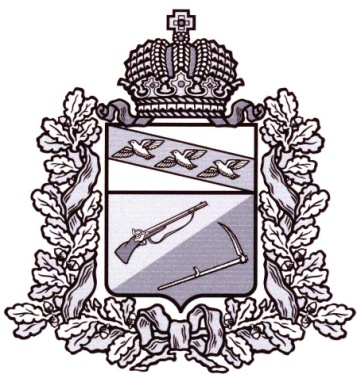 АДМИНИСТРАЦИЯТИМСКОГО РАЙОНА КУРСКОЙ ОБЛАСТИП О С Т А Н О В Л Е Н И Еот  10 февраля   2016 года  № 59__Курская область, 307060, пос. ТимОб утверждении плана реализациимуниципальной  программы Тимского районаКурской области «Развитие экономики Тимского района Курской области»В соответствии с постановлением Администрации Тимского района Курской области от 9 февраля 2016 года №58 «О внесении изменений в постановление Администрации Тимского района Курской области от 12 ноября 2014 года №754 «Об утверждении муниципальной программы Тимского района Курской области «Развитие экономики Тимского района Курской области» Администрация  Тимского района Курской области                                                         ПОСТАНОВЛЯЕТ:Утвердить прилагаемый план реализации муниципальной программы Тимского района Курской области «Развитие экономики Тимского района Курской области» на 2016 год и плановый период.Постановление Администрации Тимского района Курской области от 24 декабря 2015 года №663  «Об утверждении плана реализации муниципальной программы Тимского района Курской области  «Развитие экономики Тимского района Курской области» считать утратившим силу.Постановление вступает в силу со дня его подписания и подлежит размещению на официальном сайте муниципального района «Тимский район» Курской области в информационно-телекоммуникационной сети «Интернет».Глава Тимского районаКурской области                                                                                                         А. И. БулгаковУтвержден постановлением Администрации Тимского района Курской областиот  10 февраля  2016 года №59Планреализации муниципальной программы Тимского района Курской области «Развитие экономики Тимского района Курской области» на 2016 год и плановый периодN п/пНаименование подпрограммы, контрольного события программыОтветственный исполнитель (ОИВ/ФИО)Срок реализации (датаСрок реализации (датаОбъем ресурсного обеспечения (тыс. руб.)Объем ресурсного обеспечения (тыс. руб.)Объем ресурсного обеспечения (тыс. руб.)Объем ресурсного обеспечения (тыс. руб.)Объем ресурсного обеспечения (тыс. руб.)Объем ресурсного обеспечения (тыс. руб.)N п/пНаименование подпрограммы, контрольного события программыОтветственный исполнитель (ОИВ/ФИО)Срок реализации (датаСрок реализации (датавсегофедеральный бюджетобластной бюд жетбюджет муниципального района «Тимский район» Курской областибюджеты поселенийТимскогорайонаКурскойобластивнебюджетные источникиМуниципальная программа«Развитие экономики Тимского района Курской области»Муниципальная программа«Развитие экономики Тимского района Курской области»Муниципальная программа«Развитие экономики Тимского района Курской области»Муниципальная программа«Развитие экономики Тимского района Курской области»Муниципальная программа«Развитие экономики Тимского района Курской области»Муниципальная программа«Развитие экономики Тимского района Курской области»Муниципальная программа«Развитие экономики Тимского района Курской области»Муниципальная программа«Развитие экономики Тимского района Курской области»Муниципальная программа«Развитие экономики Тимского района Курской области»Муниципальная программа«Развитие экономики Тимского района Курской области»Муниципальная программа«Развитие экономики Тимского района Курской области»Подпрограмма 1 «Создание благоприятных условий для привлечения инвестиций в экономику Тимского района  Курской области»Подпрограмма 1 «Создание благоприятных условий для привлечения инвестиций в экономику Тимского района  Курской области»Подпрограмма 1 «Создание благоприятных условий для привлечения инвестиций в экономику Тимского района  Курской области»Подпрограмма 1 «Создание благоприятных условий для привлечения инвестиций в экономику Тимского района  Курской области»Подпрограмма 1 «Создание благоприятных условий для привлечения инвестиций в экономику Тимского района  Курской области»Подпрограмма 1 «Создание благоприятных условий для привлечения инвестиций в экономику Тимского района  Курской области»Подпрограмма 1 «Создание благоприятных условий для привлечения инвестиций в экономику Тимского района  Курской области»Подпрограмма 1 «Создание благоприятных условий для привлечения инвестиций в экономику Тимского района  Курской области»Подпрограмма 1 «Создание благоприятных условий для привлечения инвестиций в экономику Тимского района  Курской области»Подпрограмма 1 «Создание благоприятных условий для привлечения инвестиций в экономику Тимского района  Курской области»Подпрограмма 1 «Создание благоприятных условий для привлечения инвестиций в экономику Тимского района  Курской области»1Формирование благоприятного инвестиционного климата:Участие в ежегодной выставочно-ярмарочной деятельности, проводимой на территории Курской области;Участие в ежегодной межрегиональной универсальной оптово-розничной Курской Коренской ярмаркеОтдел по экономике, муниципальным заказам и трудовым отношениям Администрации Тимского районаУправление  культуры, молодежи, физической культуры и спорта Администрации Тимского районаОтдел по экономике, муниципальным заказам и трудовым отношениям Администрации Тимского районаУправление  культуры, молодежи, физической культуры и спорта Администрации Тимского района1Формирование благоприятного инвестиционного климата:Участие в ежегодной выставочно-ярмарочной деятельности, проводимой на территории Курской области;Участие в ежегодной межрегиональной универсальной оптово-розничной Курской Коренской ярмаркеОтдел по экономике, муниципальным заказам и трудовым отношениям Администрации Тимского районаУправление  культуры, молодежи, физической культуры и спорта Администрации Тимского районаОтдел по экономике, муниципальным заказам и трудовым отношениям Администрации Тимского районаУправление  культуры, молодежи, физической культуры и спорта Администрации Тимского района201610,000хх10,000хх1Формирование благоприятного инвестиционного климата:Участие в ежегодной выставочно-ярмарочной деятельности, проводимой на территории Курской области;Участие в ежегодной межрегиональной универсальной оптово-розничной Курской Коренской ярмаркеОтдел по экономике, муниципальным заказам и трудовым отношениям Администрации Тимского районаУправление  культуры, молодежи, физической культуры и спорта Администрации Тимского районаОтдел по экономике, муниципальным заказам и трудовым отношениям Администрации Тимского районаУправление  культуры, молодежи, физической культуры и спорта Администрации Тимского района20170,000хх0,000хх1Формирование благоприятного инвестиционного климата:Участие в ежегодной выставочно-ярмарочной деятельности, проводимой на территории Курской области;Участие в ежегодной межрегиональной универсальной оптово-розничной Курской Коренской ярмаркеОтдел по экономике, муниципальным заказам и трудовым отношениям Администрации Тимского районаУправление  культуры, молодежи, физической культуры и спорта Администрации Тимского районаОтдел по экономике, муниципальным заказам и трудовым отношениям Администрации Тимского районаУправление  культуры, молодежи, физической культуры и спорта Администрации Тимского района20185,000хх5,000хх1Формирование благоприятного инвестиционного климата:Участие в ежегодной выставочно-ярмарочной деятельности, проводимой на территории Курской области;Участие в ежегодной межрегиональной универсальной оптово-розничной Курской Коренской ярмаркеОтдел по экономике, муниципальным заказам и трудовым отношениям Администрации Тимского районаУправление  культуры, молодежи, физической культуры и спорта Администрации Тимского районаОтдел по экономике, муниципальным заказам и трудовым отношениям Администрации Тимского районаУправление  культуры, молодежи, физической культуры и спорта Администрации Тимского района201625,000хх25,000хх1Формирование благоприятного инвестиционного климата:Участие в ежегодной выставочно-ярмарочной деятельности, проводимой на территории Курской области;Участие в ежегодной межрегиональной универсальной оптово-розничной Курской Коренской ярмаркеОтдел по экономике, муниципальным заказам и трудовым отношениям Администрации Тимского районаУправление  культуры, молодежи, физической культуры и спорта Администрации Тимского районаОтдел по экономике, муниципальным заказам и трудовым отношениям Администрации Тимского районаУправление  культуры, молодежи, физической культуры и спорта Администрации Тимского района201720,000хх20,000хх1Формирование благоприятного инвестиционного климата:Участие в ежегодной выставочно-ярмарочной деятельности, проводимой на территории Курской области;Участие в ежегодной межрегиональной универсальной оптово-розничной Курской Коренской ярмаркеОтдел по экономике, муниципальным заказам и трудовым отношениям Администрации Тимского районаУправление  культуры, молодежи, физической культуры и спорта Администрации Тимского районаОтдел по экономике, муниципальным заказам и трудовым отношениям Администрации Тимского районаУправление  культуры, молодежи, физической культуры и спорта Администрации Тимского района201820,000хх20,000ххПодпрограмма 2 «Содействие развитию малого и среднего предпринимательства в Тимском районе Курской области»Подпрограмма 2 «Содействие развитию малого и среднего предпринимательства в Тимском районе Курской области»Подпрограмма 2 «Содействие развитию малого и среднего предпринимательства в Тимском районе Курской области»Подпрограмма 2 «Содействие развитию малого и среднего предпринимательства в Тимском районе Курской области»Подпрограмма 2 «Содействие развитию малого и среднего предпринимательства в Тимском районе Курской области»Подпрограмма 2 «Содействие развитию малого и среднего предпринимательства в Тимском районе Курской области»Подпрограмма 2 «Содействие развитию малого и среднего предпринимательства в Тимском районе Курской области»Подпрограмма 2 «Содействие развитию малого и среднего предпринимательства в Тимском районе Курской области»Подпрограмма 2 «Содействие развитию малого и среднего предпринимательства в Тимском районе Курской области»Подпрограмма 2 «Содействие развитию малого и среднего предпринимательства в Тимском районе Курской области»Подпрограмма 2 «Содействие развитию малого и среднего предпринимательства в Тимском районе Курской области»1Предоставление субсидий начинающим собственный бизнес на возмещение затрат связанных с государственной регистрацией предпринимательской деятельностиОтдел по экономике, муниципальным заказам и трудовым отношениям Администрации Тимского района 201620165,000хх5,000хх1Предоставление субсидий начинающим собственный бизнес на возмещение затрат связанных с государственной регистрацией предпринимательской деятельностиОтдел по экономике, муниципальным заказам и трудовым отношениям Администрации Тимского района 201720170,000хх0,000хх1Предоставление субсидий начинающим собственный бизнес на возмещение затрат связанных с государственной регистрацией предпринимательской деятельностиОтдел по экономике, муниципальным заказам и трудовым отношениям Администрации Тимского района 201820185,000хх5,000ххИтого по муниципальной программе2016201640,000хх40,000ххИтого по муниципальной программе2017201720,000хх20,000ххИтого по муниципальной программе2018201830,000хх30,000хх